Service Folder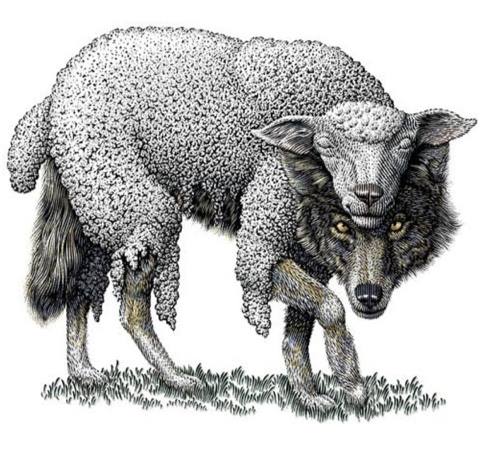 Eighth Sunday after TrinityJuly 22, 2018Emmanuel Lutheran Church4675 Bataan Memorial WestLas Cruces, New Mexico  88012(575) 382-0220 (church office) / (575) 636-4988 (pastor cell)www.GodWithUsLC.orgSts. Peter & Paul Lutheran MissionSilver City, New Mexicowww.peterandpaullutheran.orgRev. Paul A. Rydecki, Pastormember of the Evangelical Lutheran Diocese of North America (ELDoNA)ANNOUNCEMENTSWelcome!  	Emmanuel is a liturgical, traditional, historical, evangelical, catholic, orthodox, confessional Lutheran congregation, in communion with the Evangelical Lutheran Diocese of North America (ELDoNA). We believe that the Bible is the very Word of God, inspired and without any errors. We confess the truth of Scripture according to the Lutheran Book of Concord of 1580, without exception or reservation. We observe the calendar of the traditional Church Year and follow the Historic Lectionary. We celebrate the Divine Service (also known as the Mass) every Sunday and on other festivals, and we welcome visitors to hear God’s Word with us.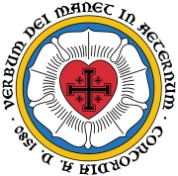 	With regard to Holy Communion, we ask our visitors to respect our practice of closed Communion, which means that only communicant members of our congregation or of other congregations in communion with us are invited to commune at the Lord’s Table here, after they have been examined and absolved. Classes are offered throughout the year by the pastor so that those who are interested in joining our Communion fellowship have the opportunity to learn about the Christian faith and our confession of it.The Order of Service is The Order of Holy Communion (page 15) from The Lutheran Hymnal (TLH). The Scriptures are read from the New King James Version (NKJV). The Propers (the parts that change from week to week) are noted on the following page of this Service Folder.EVENTS IN THE NEAR FUTURE…Sun., July 29	-	Bible Class, 9 AMDivine Service 10:15 AM (Trinity 9)God’s Word at Home:Bible Reading:	Proverbs 22 – Ecclesiastes 3Small Catechism:	Fifth CommandmentBible Passages:	Romans 8:28	And we know that all things work together for good to those who love God, to those who are the called according to His purpose.Romans 8:34	Who is he who condemns? It is Christ who died, and furthermore is also risen, who is even at the right hand of God, who also makes intercession for us.Romans 8:38-39	For I am persuaded that neither death nor life, nor angels nor principalities nor powers, nor things present nor things to come, nor height nor depth, nor any other created thing, shall be able to separate us from the love of God which is in Christ Jesus our Lord.PROPERS	Trinity 8 HYMNSOPENING HYMN	Preserve Us in Thy Word, O Lord (back page)HYMN (after the Creed)	TLH #264 - Preserve Thy Word, O SaviorHYMN (after General Prayer)	TLH #260 - O Lord, Look Down from HeavenDISTRIBUTION HYMN	TLH #311 - Jesus Christ, Our Blessed SaviorFirst: Jer. 15:19-21       Epistle:  Rom. 8:12-17      Gospel:  Matt. 7:15-23The service begins on p. 15 of The Lutheran Hymnal (TLH)THE INTROIT (after general Absolution)	Psalm 48:9-10; Ps. 48:1, 3, 11, and 14P	 (Antiphon)   WE HAVE thought, O God, on Your loving- | kindness, *			In the midst of | Your temple.	According to Your name, O God, so is Your praise to the ends of | the earth; *			Your right hand is full of | righteousness.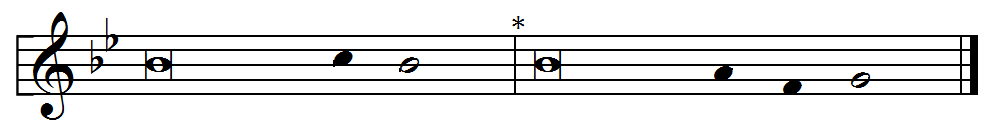 C	Great is the Lord, and greatly to | be praised *		In the city of our God, in His ho- | ly mountain.GLORIA PATRI (p.16): Glory be to the Father, and to the Son, and to the Holy Ghost;  as it was in the beginning, is now, and ever shall be, world without end. Amen.P	 (Antiphon)  The service continues with The Kyrie, p. 17.THE GRADUAL (after the First Lesson)	Ps 90:13, 1P	Be my Rock of | refuge, * A fortress of defense | to save me.C	In You, O Lord, I put | my trust;  *		Let me never | be ashamed.THE HALLELUJAH (after the Epistle)	Ps 31:1, 2aP 	Alle- | luia! *		Al- | leluia!C	Give ear, O my people, to | my Law;  *Incline your ears to the words of my mouth. Al- | leluia! The service continues with The Triple Hallelujah and The Gospel, p. 20-21.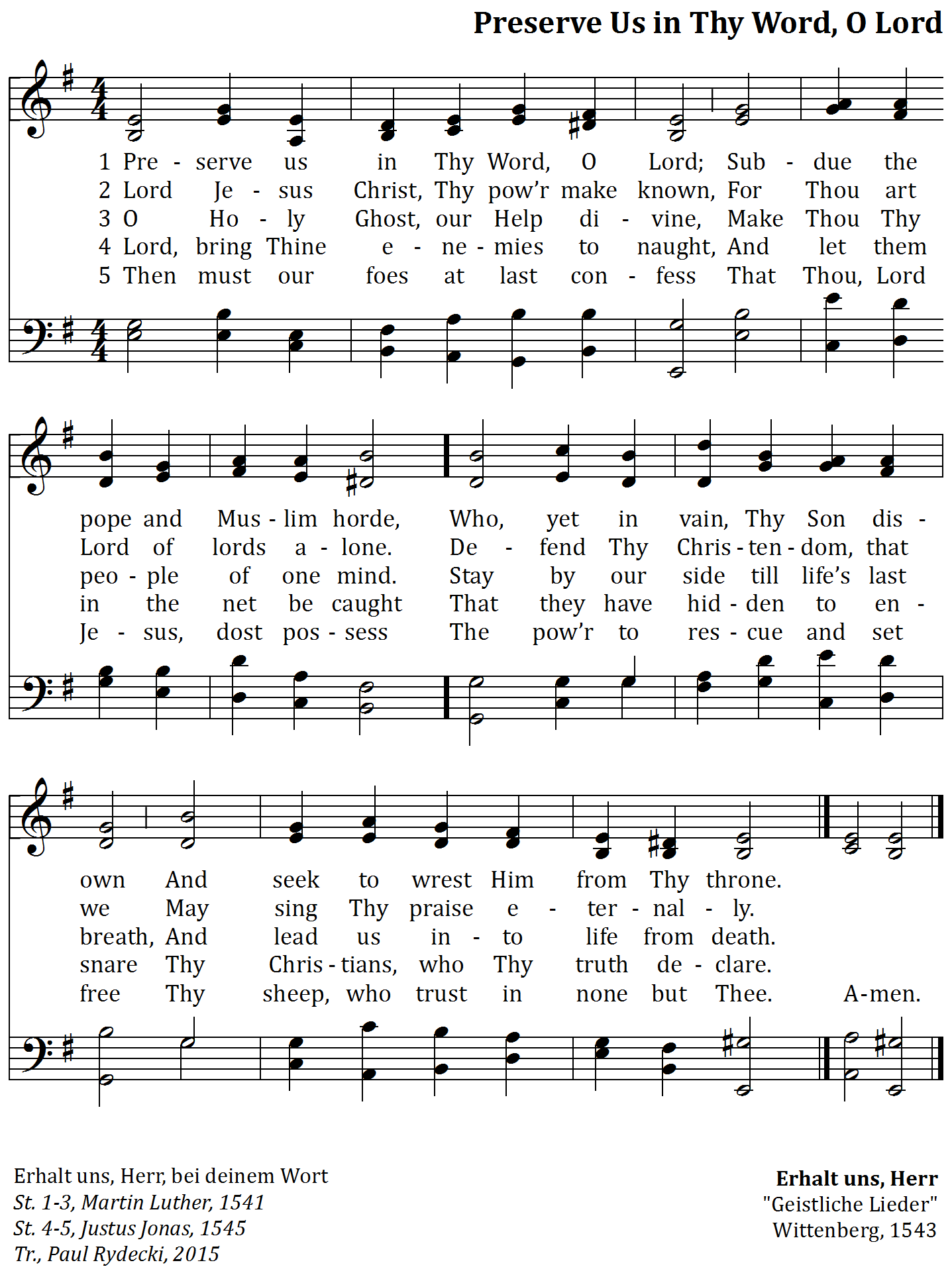 